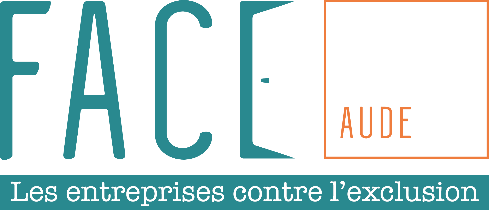 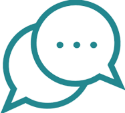 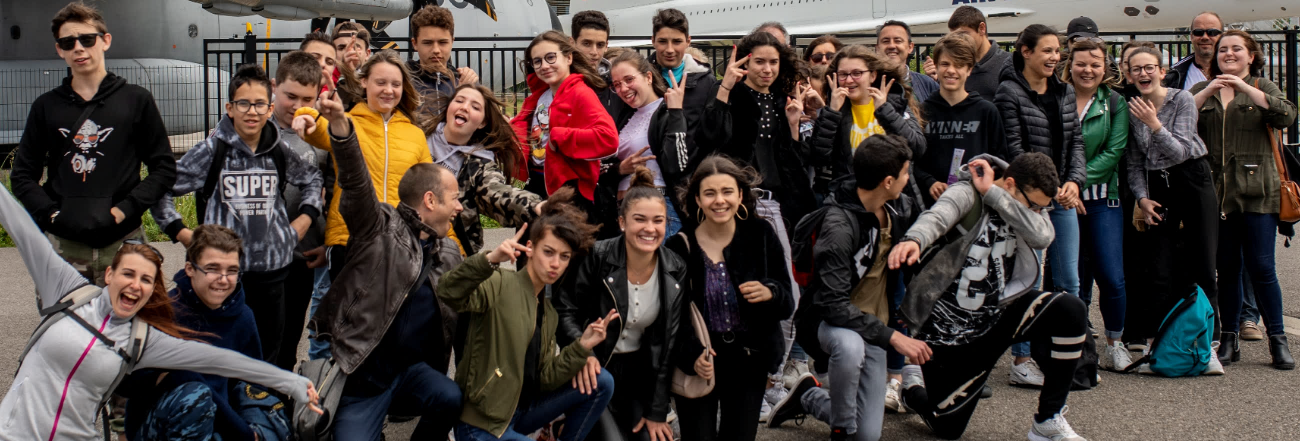 ATTRIBUTION DU SOLDE DE VOTRE TAXE D’APPRENTISSAGE 2021 Avant le 31 maiVOTRE ENTREPRISE - le reçu libératoire vous sera envoyé à cette adresseNom de votre entreprise : Adresse :Code postal :                            Commune : N° de Siret :  PERSONNE RESPONSABLE DE L’ATTRIBUTIONNom et prénom : Téléphone : E-mail : Nous attribuons la somme de _______________________€ au profit de FACE AudeRéseau Fondation Agir contre l’Exclusion (FACE)Bâtiment INESS - 30 Avenue Dr Pompidor - 11100 NARBONNESIRET N° 812 735 439 00018LISTE DES ORGANISMES HABILITES A PERCEVOIR LE SOLDE DE LA TAXE D’APPRENTISSAGE EN OCCITANIEhttps://www.prefectures-regions.gouv.fr/occitanie/Documents-publications/Taxe-d-apprentissage/Taxe-d-apprentissage-2021-pour-la-region-Occitanie FACE Aude figure sur le tableau 2. Onglet Rectorat Montpellier  Par chèque (à l’ordre de FACE Aude) adressé au siège de FACE Aude ci-dessus  Par virement bancaire (RIB ci-dessous en précisant en libellé « TA – Nom de votre entreprise »)Bordereau d’attribution à retourner à FACE AudePar courrier Ou par mail : face.aude@fondationface.org - avec un justificatif du virement bancaireFait à : Le : RIB FACE Aude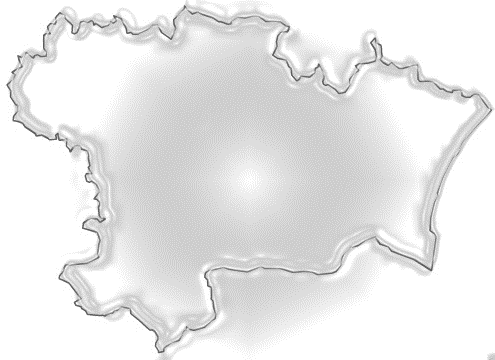 FACE Aude mène des actions pour les collégien.ne.s et lycéen.e.s de la 4ème à la 1ère,avec leurs enseignant.e.s et les entreprises.La Fabrik Inclusive favorise le rapprochement école-entreprise, informe les élèves en phased’orientation scolaire, suscite des vocations pour tous et toutes.En 2020, 12 établissements et 1500 élèves ont participé aux actions.Découverte métiers - égalité fille-garçon & mixité – EGALITE DES CHANCES - lutte contre le décrochage – confiance en soi, en l’école, en la vie active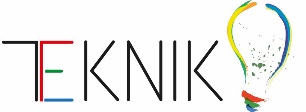 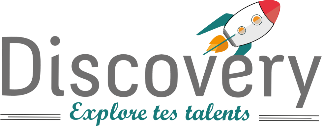 La Fabrik Inclusive en activité toute l’année : mises en lien stages + « SOS stages » pour des élèves en difficulté - flash métiers - ateliers codes de l’entreprise – conseils CV, simulations d’entretien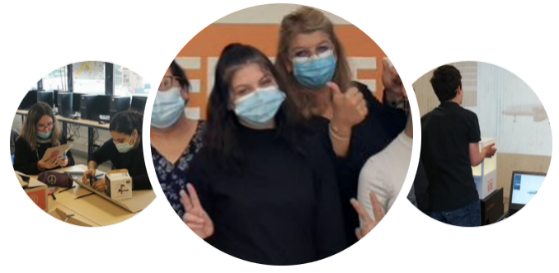 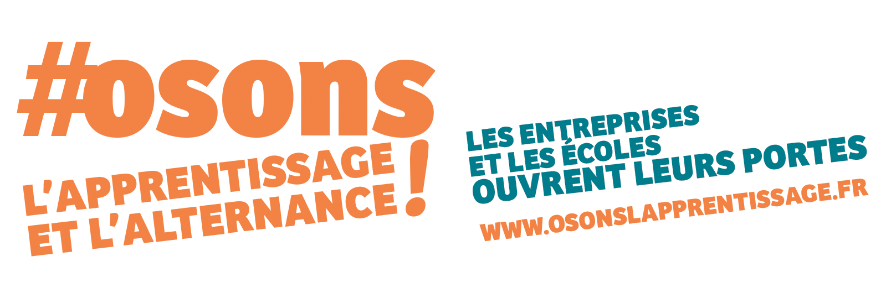 Opération locale et nationale FACE : 5 journées, + de 70 évènements qui agitent l’Alternance !Domiciliation : Banque Populaire du SudDomiciliation : Banque Populaire du SudIBANBIC / Adresse SwiftFR76 1660 7000 4228 1214 7030 806CCBPFRPPPPG